Legislative Issue Review Checklist – Amended Issues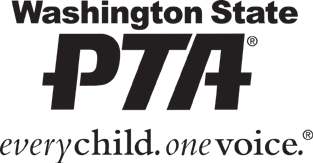 Section A - General CriteriaMust be YES to all1.  Was the submission received by the deadline?YES – Continue with reviewNO – Stop review2.  Was the submission complete, including all required information and verifiable supporting evidence?YES – Continue with reviewNO – Stop review3.  Is the issue still statewide in scope?YES – Continue with reviewNO – Stop review4. Does the issue still supplement but not conflict with the WSPTA legislative platform or with National PTA resolutions or position statements?YES – Continue with reviewNO – Stop reviewIs the issue still consistent with PTA purposes, values, vision, and mission? Does the issue still relate to the health, safety, well- being, and education of children and youth?PTA Purposes:To promote the welfare of children and youth in home, school, places of worship, and throughout the community;To raise the standards of home life;To advocate for laws that further the education, physical and mental health, welfare, and safety of children and youth;To promote the collaboration and engagement of families and educators in the education of children and youth;To engage the public in united efforts to secure the physical, mental, emotional, spiritual, and social well-being of all children and youth;To advocate for fiscal responsibility regarding public tax dollars in public education funding.YES – Continue with reviewNO – Stop review6. The issue still does not harm or negatively impact WSPTA (including but not limited to legal, financial, volunteers and other resources, as well as implications to existing partnership and coalition agreements).YES – Continue with reviewNO – Stop reviewDoes this issue still meet the definition of a legislative issue versus a resolution?Legislative issues are short-term positions that seek solutions that can only be accomplished through legislative action of the Washington state legislature.Resolutions are long-term positions that offer solutions to policy issues at the federal, state or local school district level.YES - Continue with reviewNO – Stop review and refer to the resolutions committeeIs this still a state level legislative issue (versus federal level or local implementation)?State legislative issue - the legislature can make or change a law to address the problem.Federal legislative issue - only Congress can address the problem. Discuss with the WSPTA Federal Legislative Chair.Local implementation issue - school board, school district or school-level solutions to the problem. Can the advocacy committee provide guidance or resources to help with local advocacy?YES - Continue with reviewNO - Stop reviewSection B - Issue Criteria24 Points Max1.  Title Character LimitDoes it meet the limit of fewer than 50 characters, including spaces?3 points: YES1 point: 10 characters or less over the limit0 points: More than 10 characters over the limit2.  Title AccuracyDoes it accurately describe the issue?5 points: Title accurately describes the problem being addressed or the proposed solutions3 points: Title needs some revision to better reflect the problem being addressed or the proposed solutions0 points: Title does not aid understanding of the issue and needs major revision3.  Issue DescriptionDoes it meet the limit of fewer than 350 characters, including spaces and follow the required format?3 points: YES1 point: 25 characters or less over the limit0 points: More than 25 characters over the limit4.  Persuasive Statement Word LimitDoes it meet the limit of fewer than 250 words?3 points: YES1 point: 25 words or less over the limit0 points: More than 25 words over the limit5.  Persuasive Statement StrengthIs it strong?5 points: Accurately describes the problem being addressed, the proposed solutions, and makes a strong case for having the issue on the WSPTA platform3 points: Needs some revision to better reflect the issue proposal and/or be more persuasive0 points: Does not aid understanding of the issue and needs major revision6.  CitationsIs the submission information verified?5 points: All information is verified3 points: Most information verified; some is not verified7.  Stand-Alone or CombineShould this issue be combined with another proposal or an existing part of the platform?YESNOSection C – Submitter/Team Availability4 Points Max1.  Availability – Future AdvocacyIs the submitter/team willing and able to participate in advocacy for this issue, including taking part in weekly conference calls and testifying in Olympia?3 points: YES1 point: Some involvement0 points: NO2.  Availability – Legislative AssemblyWill the submitter be available to attend legislative assembly?1 point: YES0 points: NO or unsure at this timeTotal28 Points Max – If title and issue description amended 25 Points Max – If only issue title amended21 Points Max – If only issue description amended